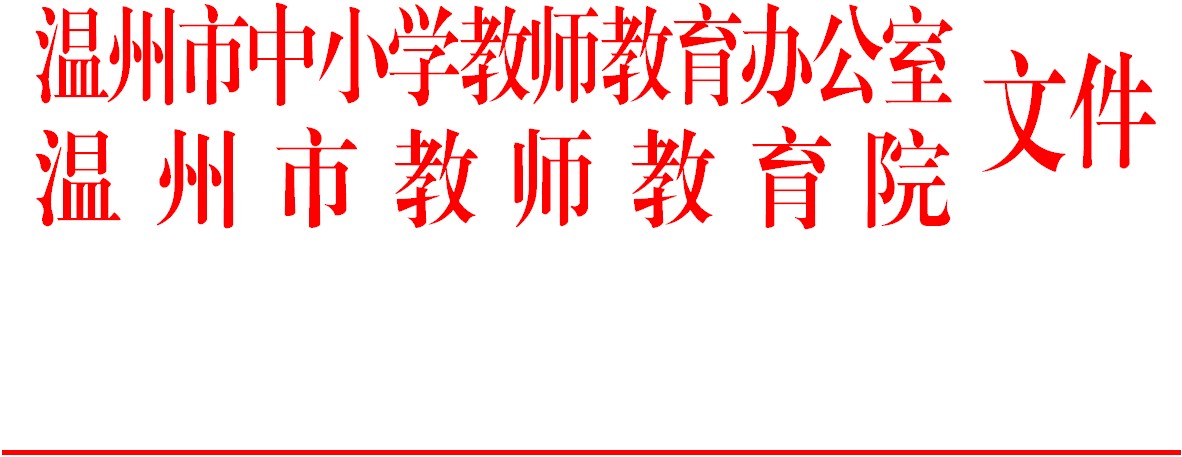 温师〔2018〕34号关于公布市局直属学校2017学年第二学期校本研训评估考核结果的通知市局直属各学校：根据《浙江省中小学教师专业发展培训学分制管理办法（试行）》（浙教师〔2016〕71号），结合温州市教育局关于印发温州市中小学教师教育“十三五”规划的通知（温教师〔2016〕71号）及我院《关于市局直属学校实施校本培训网络化管理办法的通知》（温师〔2013〕40号）要求，市中小学校本研训管理评估小组通过审阅博客、随机走访学校听取汇报、查看资料、互动交流等形式进行评估审核，最后确定温州市第二外国语学校等33所学校为2017学年第二学期校本研训评估考核合格学校。被评为第二批市级校本研训示范校的学校已另行公布。附件：市局直属学校2017学年第二学期校本研训评估考核合格学校名单                               温州市中小学教师教育办公室                                         温州市教师教育院温州市教师教育院办公室          2018年7月9日印发附件：市局直属学校2017学年第二学期校本研训评估考核合格学校名单温州市第二外国语学校温州市第八高级中学温州市第二十一中学 温州市第二中学温州市第四中学温州市南浦实验中学温州市第八中学温州市第十二中学温州市第二实验中学温州市第十四中学温州市第十九中学温州市第三十九中学温州市实验小学温州大学城附属学校温州市职业中等专业学校温州市第二职业中等专业学校温州市第七中学*温州市艺术学校温州市中等幼儿师范学校温州市九山学校*温州体育运动学校温州护士学校温州市财税职工中等专业学校温州市学生实践学校温州市第五十一中学温州市第五十八中学温州外国语学校温州市绣山中学温州东瓯中学温州市籀园小学北大新世纪温州附属学校温州道尔顿小学温州外国语学校娄桥分校温州市机关第一幼儿园温州市机关第二幼儿园